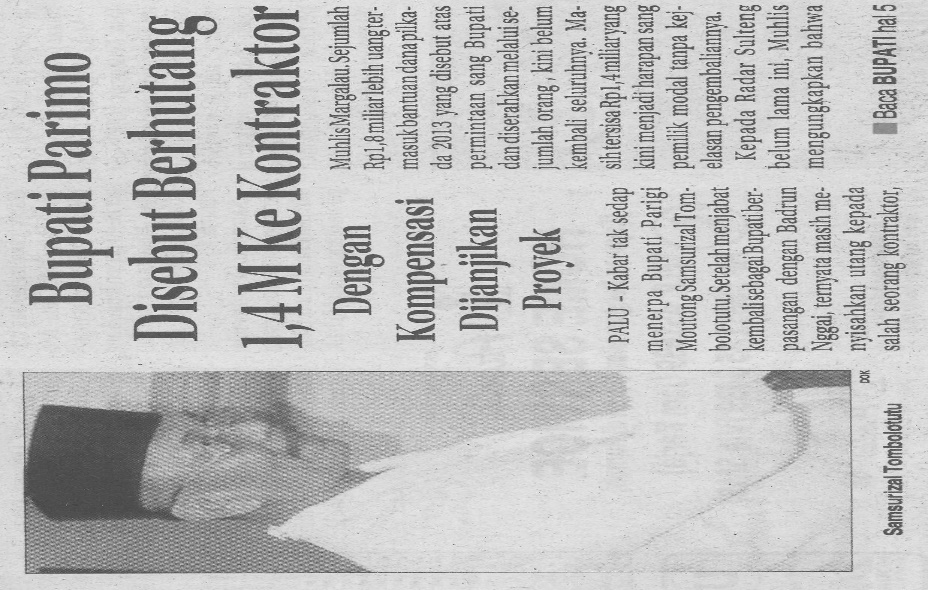 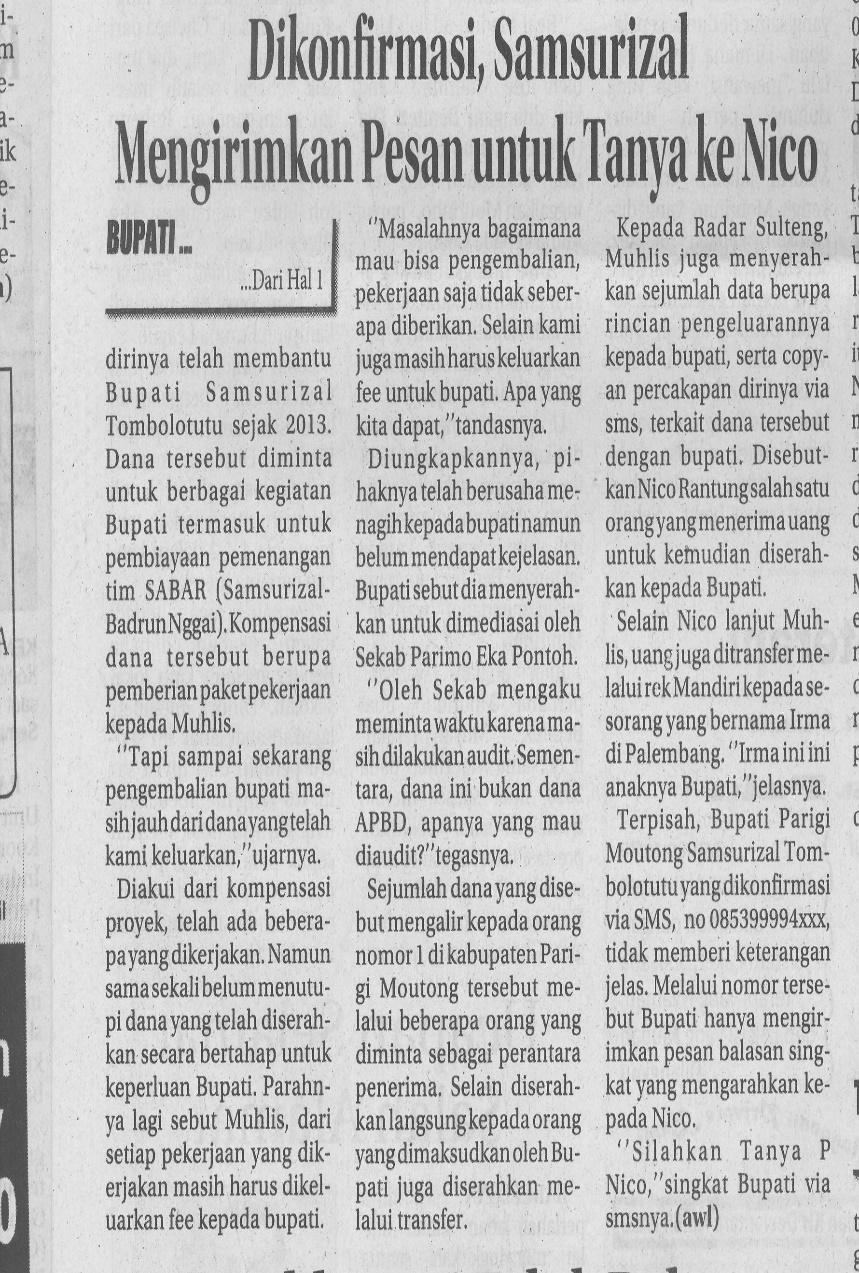 Harian    :RadarKasubaudSulteng 2Hari, tanggal:Kamis, 30 juli 2015KasubaudSulteng 2Keterangan:Bupati Parimo Disebut Berhutang 1,4 M Ke KontaktorKasubaudSulteng 2Entitas:ParmoutKasubaudSulteng 2